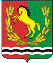 СОВЕТ ДЕПУТАТОВМУНИЦИПАЛЬНОГО ОБРАЗОВАНИЯ ЧКАЛОВСКИЙ СЕЛЬСОВЕТ АСЕКЕЕВСКОГО РАЙОНА ОРЕНБУРГСКОЙ ОБЛАСТИ ТРЕТИЙ СОЗЫВРЕШЕНИЕ04.06.2019                                            п. Чкаловский                                                    № 179Об избрании  председателя Совета депутатов муниципального образования Чкаловский сельсовет      В соответствии с Федеральным законом  № 131-ФЗ от 06.10.2003 года «Об общих принципах организации местного самоуправления в Российской Федерации», частью 1 статьи 20 Устава муниципального образования  Чкаловский  сельсовет Асекеевского района Совет депутатов муниципального образования Чкаловский сельсовет решил:	1. Избрать председателем Совета депутатов муниципального образования Чкаловский сельсовет  Громова Юрия Викторовича - депутата от избирательного округа № 2.	2. Настоящее решение вступает в силу с 07 июня 2019 года.Временно исполняющий обязанностиглавы   муниципального образования-                                                      Председателя Совета депутатов                                                       Э.Н. Косынко  